RIVANNA RIVER STEWARD REPORTRiver Steward Names: Justin Altice and Dan Triman   Date:  5-13-15Starting Location and Time:  Crofton (3:30 PM)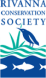 Ending Location and Time:  Palmyra (6:30 PM) Weather:  Overcast   Recent Precipitation: Not much rain recentlyWater Flow: Fairly Slow   Water Color: Somewhat Brownish   Water Odor:  NoneWater Temp. : 20 deg C     Air Temp. : 70 deg FDO: 5 ppm       		PH: 8  		Turbidity: 40 JTUUSGS Water Gauge Reading: Earlysville 1.67 ft, Palmyra 3.18 ft.Physical Location Characteristics: River right along beach just before Palmyra Location Tested: 37°51'37.0"N 78°16'01.8"W ---------------------------------------------------------------------------------Land Use:Wildlife Sightings and Plant Life:People Interactions:Litter and Pollution:Overall Summary: Actions Needed – level of priority (1 highest/5 lowest): 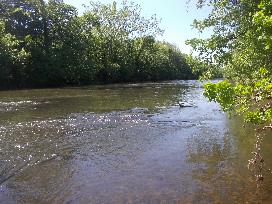 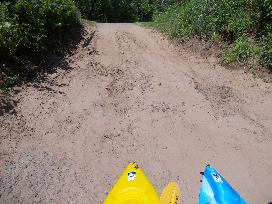 Figure 1: Crofton Boat Launch Ramp covered in sediment        Figure 2: View up river from Crofton Boat Launch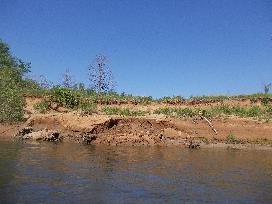 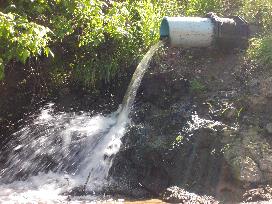 Figure 3: Pipe discharging a lot of water near Crofton	       Figure 4: Example of eroded river bank 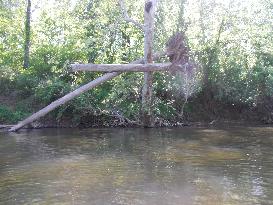  Figure 5: Uprooted tree suspended in another tree                                   Mostly open space and wooded areas, with some farms and residential. Turtles, fish, geese, cormorants, osprey, bald eagle (seen by other paddlers), dragonflies, butterflies, and several other smaller birds. We saw a couple of people out on the water fishing, a couple kayaking, and a couple swimming in the water.  Only a few scattered pieces of trash were found (bottles and cans mostly). There were some larger items found like a chair, and kids’ toy vehicles. The water level was fairly low but paddling was smooth for the most part. Saw only a few wildlife here and there. Some erosion on the banks was noticed, and a pipe near the Crofton boat ramp (River right) was discharging a significant amount of water (see photo below). We spoke to a couple of other people today out on the River. Water had a brownish color from sediment. Determine if any action needed for pipe discharging water near Crofton (3)